Сумська міська радаВиконавчий комітетРІШЕННЯРозглянувши заяву суб’єкта господарювання та надані документи, з метою сприяння розвитку всіх форм торгівлі, впорядкування сезонної роздрібної торгівлі у весняно - літній період 2023 року на території Сумської міської територіальної громади, відповідно до постанови Кабінету Міністрів України від 15.06.2006 № 833 «Про затвердження Порядку провадження торговельної діяльності та правил торговельного обслуговування на ринку споживчих товарів», рішення Сумської міської ради від 26.12.2014 № 3853 – МР «Про затвердження Правил благоустрою міста Суми», рішень Виконавчого комітету Сумської міської ради від 07.09.2010 № 537 «Про затвердження Положення про порядок провадження торговельної діяльності та надання послуг на території                 м. Суми» (зі змінами), від 17.03.2020 № 133 «Про затвердження Положення про організацію сезонної, святкової виїзної торгівлі, надання послуг у сфері розваг та проведення ярмарків на території Сумської міської об’єднаної територіальної громади» (зі змінами), ураховуючи рекомендації Комісії з організації сезонної, святкової виїзної торгівлі, надання послуг у сфері розваг та проведення ярмарків на території Сумської міської об’єднаної територіальної громади (протокол засідання від 25.04.2023 № 4), керуючись підпунктом 8 пункту «а» статті 30, частиною першою статті 52 Закону України «Про місцеве самоврядування в Україні», Виконавчий комітет Сумської міської радиВИРІШИВ:    Погодити   розміщення  об’єктів сезонної торгівлі (столи,  стільці,  навіс) ФОП Мірошник Ілоні Андріївні безпосередньо біля стаціонарного закладу ресторанного господарства «FOODIE» за адресою: місто Суми, вулиця Герасима Кондратьєва, будинок № 4 загальною площею 79,9 кв.м. відповідно до поданої заяви та графічних матеріалів у весняно- літній період з 01.05.2023 по 31.08.2023 року.  Департаменту інспекційної роботи Сумської міської ради                           (Зеленський М.О.) забезпечити здійснення контролю у межах компетенції за дотриманням суб’єктом господарювання під час здійснення сезонної торгівлі в об’єктах сезонної торгівлі, розташованих безпосередньо біля стаціонарного закладу ресторанного господарства «FOODIE» за адресою: місто Суми, вулиця Герасима Кондратьєва, будинок № 4 вимог даного рішення, нормативних актів у сфері торгівлі, захисту прав споживачів та Правил благоустрою міста Суми.         3.  ФОП Мірошник Ілоні Андріївні здійснювати сезонну торгівлю в об’єктах сезонної торгівлі за адресою: місто Суми, вулиця Герасима Кондратьєва, будинок № 4 за умов:  реєстрації потужностей в Державному реєстрі потужностей операторів ринку у строки, передбачені чинним законодавством України;        3.2. дотримання вимог чинних нормативних актів, часових тимчасових обмежень в умовах воєнного стану;        3.3. укладання договорів:        3.3.1. про закріплення визначеної території по утриманню в належному санітарно-технічному стані, вивезення та захоронення відходів, протягом  3-х робочих днів з моменту отримання повідомлення про погодження на розміщення об’єктів сезонної торгівлі;        3.3.2. про пайову участь в утриманні об’єктів благоустрою на території Сумської міської територіальної громади з КП «Паркінг», протягом 5-ти днів з моменту отримання повідомлення про погодження на розміщення об’єктів сезонної торгівлі;3.4. забезпечення:  3.4.1. розміщення об’єктів сезонної торгівлі (столи, стільці, навіс), розташованих безпосередньо біля стаціонарного закладу ресторанного господарства «FOODIЕ» відповідно до схеми місця їх розміщення, погодженої з Департаментом ресурсних платежів Сумської міської ради;        3.4.2.  розміщення урн для збору сміття та твердих побутових відходів, утримання їх в належному санітарно-технічному стані згідно з санітарними нормами і правилами.Директору КП «Паркінг» Сумської міської ради                         (Славгородському О.В.) укласти з ФОП Мірошник   Ілоною  Андріївною  договір про пайову участь в утриманні об’єктів благоустрою на території Сумської міської територіальної громади. Рекомендувати Сумському районному управлінню ГУ Держпродспоживслужби в Сумській області (Скварча О.А.) забезпечити наглядза   дотриманням  санітарних,  санітарно - протиепідемічних  норм  та  правил ФОП Мірошник Ілоною Андріївною під час здійснення сезонної торгівлі в об’єктах сезонної торгівлі, розташованих безпосередньо біля стаціонарного закладу ресторанного господарства «FOODIE» за адресою: місто Суми, вулиця Герасима Кондратьєва, будинок № 4. Контроль за виконанням цього рішення покласти на заступника міського голови з питань діяльності виконавчих органів ради Полякова С.В.Міський голова								О.М. ЛисенкоГолопьоров 700-608 Розіслати: Полякову С.В., Голопьорову Р.В., Славгородському О.В., Скварчі О.А.,                 Клименку Ю.М.                   Рішення доопрацьовано і вичитано, текст відповідає оригіналу прийнятого рішення та вимогам статей 6-9 Закону України «Про доступ до публічної інформації» та Закону України «Про захист персональних даних»       Проєкт рішення Виконавчого комітету Сумської міської ради «Про розміщення/відмову в розміщенні  об’єкту сезонної торгівлі  (столи, стільці, навіс) ФОП Мірошник Ілоні Андріївні, розташованих безпосередньо біля стаціонарного закладу ресторанного господарства «FOODIE» за адресою: місто Суми, вулиця Герасима Кондратьєва, будинок № 4» був завізований:В.о. директора Департаменту інспекційної роботи Сумської міської ради                             Р.В. Голопьоров«  »              2023 року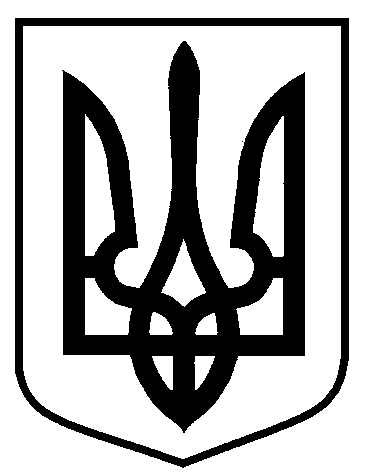 від  15.08.2023  № 310Про розміщення об’єктів сезонної торгівлі (столи, стільці, навіс)                      ФОП Мірошник Ілоні Андріївні безпосередньо біля стаціонарного закладу ресторанного господарства «FOODIE» за адресою: місто Суми, вулиця Герасима Кондратьєва, будинок № 4Директор Департаменту інспекційної роботи     О.М. ЗеленськийНачальник відділу правового забезпеченняДепартаменту інспекційної роботи     Д.Ю. ОвсієнкоЗаступник міського голови з питаньдіяльності виконавчих органів радиС.В. ПоляковНачальник правового  управлінняО.В. ЧайченкоНачальник відділу протокольної роботи та контролю      Л.В. МошаКеруючий справами виконавчого комітету			     Ю.А. Павлик